История ГТО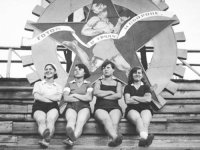 Программа физкультурной подготовки «Готов к труду и обороне» (ГТО) работала в СССР с 1931-го по 1991 год. Она охватывала население в возрасте от 10 до 60 лет.Зарождение Всесоюзного физкультурного комплекса ГТОВ годы между первой и второй мировыми воинами развитие физической культуры и спорта в мире происходило в нескольких направлениях. В результате победы социалистической революции в октябре 1917 года, одно из них представляло советское физкультурное движение, возникшее в СССР.В 1918 г. был принят декрет «Об обязательном обучении военному искусству» всех граждан мужского пола, не эксплуатирующих чужого труда. В республике были созданы органы Всевобуча (всеобщее военное обучение), на которые возлагались функции военного обучения трудящихся, допризывной подготовки молодёжи и организации физкультурной и спортивной работы среди населения.Началась огромная организационно - методическая и идейная перестройка всей работы по физической культуре и спорту.После окончания гражданской войны в СССР началось восстановление промышленности и сельского хозяйства. Тяжёлая жизнь, война и те лишения, которые перенесло население за эти трудные годы, подорвали здоровье и отразились на физическом состоянии трудящихся, особенно подрастающего поколения. В решениях советского правительства, принятых в 1921 г., подчёркивалась необходимость применения в режиме отдыха взрослых и детей средств физической культуры. В эти годы физическая культура и спорт стали широко использоваться в культурно-воспитательной работе.Становление Всесоюзного комплекса ГТОВ 1923 г. органы Всевобуча прекратили своё существование. Развитием физической культуры и спорта в стране вплотную занялись Всесоюзный ленинский коммунистический союз молодёжи (комсомол) и профсоюзы. Комсомол добивался организационного укрепления физкультурного движения в мирных условиях. Началась физкультурно-массовая и научно методическая работа, борьба с физкультурной неграмотностью.С переходом на новые формы организации физического воспитания и управления физкультурным движением постепенно менялись содержание и методика всей физкультурной и спортивной работы.Перед группой научных работников Государственного центрального института физической культуры встала задача разработки советской системы физической культуры, построенной на принципах всесторонности и прикладности.Важным шагом на пути развития физического культуры и спорта и усиление их связи с политикой и обороной государства, призванного сыграть важную роль в подготовке всесторонне развитых и физически совершенных людей, активных строителей коммунистического общества, стойких защитников Родины, стала инициатива комсомола в создании комплекса физкультурной подготовки в общеобразовательных, профессиональных и спортивных организациях, основополагающей в единой и поддерживаемой государством системе патриотического воспитания молодежи.Таким комплексом стал Всесоюзный комплекс ГТО «Готов к труду и обороне СССР».В марте 1931 г. ВСФК (Высший совет физической культуры) при ЦИК СССР утвердил физкультурный комплекс ГТО I ступени. Норматив I ступени комплекса объединил в себя:1. плавание,2. гребля,3. прыжки и метания,4. бег,5. подтягивания на перекладине (для мужчин) и лазанье по канату (дляженщин),6. езда на велосипеде,7. передвижению в противогазе,8. переносу патронного ящика,9. лыжным переходам.10. оказание первой помощи,11. выполнение санминимума12. знание основ самоконтроля,13. знание основ физкультурного движения в СССР,14. ударничество на производстве.В январе 1933 г. для установления более высоких требований к всесторонней физической подготовленности был введён в практику работы комплекс ГТО II ступени. Комплекс состоял из 22 норм и 3 требований.В начале 1934 г. в практику работы по физическому воспитанию среди детей вошёл комплекс БГТО («Будь готов к труду и обороне») инициатором создания которого также был комсомол. Таким образом, завершилось оформление всей системы комплекса «Готов к труду и обороне СССР».Ступени комплекса ГТО состоят из нормативов, определяющих уровень развития основных физических качеств (силы, быстроты, выносливости), и требований, определяющих уровень овладения основными прикладными навыками (плавания, бега на лыжах, стрельбы, метаний и т.д.)Сдача нормативов ГТО подтверждалась удостоверениям и специальными значками соответствующих ступеней. В зависимости от уровня достижений сдающие нормативы каждой ступени награждались золотым или серебряным значком «ГТО», выполняющие нормативы в течение ряда лет — «Почётным значком ГТО». Коллективы физкультуры предприятий, учреждений, организаций, добившиеся особых успехов по внедрению комплекса ГТО в повседневную жизнь трудящихся, награждались знаком «За успехи в работе по комплексу ГТО». Выполнившим разрядные нормативы по многоборьям комплекса ГТО -классификационные билет и значки соответствующих разрядов. Система физкультурного комплекса ГТО стала очень популярной среди советских людей того времени. Только за 1933 –1937 гг. нормы ГТО I ступени сдавали 4 млн. 458 тыс. человек, II ступени – 35 тыс., БГТО – 759,5 тыс. человек.Идеи и принципы ГТО получили свое дальнейшее развитие в Единой спортивной классификации (ЕВСК), созданной в 1935 – 1937 гг. Это повлекло за собой введение разрядных норм, спортивных званий. Классификация дала возможность установить единые принципы определения спортивной подготовки на всей территории СССР. Физкультурный комплекс ГТО был органически связан с Единой Всесоюзной спортивной классификацией, определяющей последовательность роста мастерства, уровень подготовленности спортсменов и развития их достижений от массовых спортивных разрядов до высших классификационных категорий. Спортивные разряды и звания присваивались при условии сдачи спортсменами норм физкультурного комплекса ГТО. Развитие Всесоюзного физкультурного комплекса ГТОВ предвоенные годы перед физкультурными организациями страны были поставлены и другие задачи - усилить использование средств физического воспитания в целях укрепления обороноспособности СССР. На основе опыта военных действий началась перестройка форм и методов работы физкультурных организаций в целях повышения мобилизационной готовности страны на случай военной опасности. Назрела необходимость усовершенствовать и комплекс ГТО, привести его в соответствие с возросшими требованиями к морально – волевой и физической подготовленности советских людей.Физическое воспитание среди учащейся молодёжи было неразрывно связано с физкультурным комплексом ГТО. В 1939 г. были пересмотрены школьные программы физического воспитания. В них были включены начальная и допризывная подготовка школьников. Физическое воспитание учеников становилось одним из основных показателей работы школ. Подростки и юноши приобретали навыки военного строя, обучались стрелковому делу, правилам противовоздушной обороны и противохимической защиты, получали хорошую физическую подготовку и закалку. На основе комплекса ГТО в секциях и ДЮСШ закладывался прочный фундамент мастерства юных спортсменов. В вузах вся работа по физическому воспитанию и спорту со студентами, строилась по единым программам, разработанным на основе комплекса ГТО и Единой Всесоюзной спортивной классификации.С января 1940 г. был введён в действие новый комплекс ГТО. Комплекс состоял из обязательных норм и норм по выбору.Обязательные нормы:1. гимнастика,2. полосу препятствий,3. плавание,4. бег,5. лыжный спорт,6. стрельбу,7. знание основ гигиены8. знание основ физической культуры и спорта.Нормы по выбору включали в себя 7 групп упражнений по признаку тех качеств, развитию которых они способствуют. Это виды упражнений на воспитание:1. силы,2. скорости,3. выносливости,4. ловкости,5. смелости и решительности,6. защиты и нападения,7. метаний и стрельбы.Также были внесены изменения в программы физического воспитания в учебных заведениях, организована переподготовка инструкторов и преподавателей, разработаны методические пособия, в соответствии с новым комплексом ГТО и введён медицинский контроль над сдавшими нормы ГТО.Перед началом войны у нас в стране насчитывалось более 62 тысяч коллективов физкультуры, объединявших свыше 5 млн. физкультурников. Тысячи и тысячи людей, особенно молодежь, горели желанием овладеть нормами ГТО. К 1941 г. число полностью сдавших нормы и требования ГТО 1-й ступени достигло 6 млн., а ГТО 2-й ступени – более 100 тысяч. Время показало, что ГТО воспитывал не только сильных, но и очень волевых людей. Когда началась война, советские люди сумели на деле применить физическую закалку и выучку. Именно значкисты ГТО оказались самыми умелыми и надежными защитниками родного Отечества. На это обращает внимание Маршал Советского Союза, дважды Герой Советского Союза К.К. Рокоссовский: «Я вспоминаю красивые и прекрасные тридцатые годы, когда миллионы людей после работы шли на стадионы и спортплощадки сдавать нормы на значок ГТО... Маленький значок был символом мужества и доблести. Я особенно запомнил те далекие и неповторимые годы. Значок ГТО,меткого стрелка, отважного парашютиста вызывал огромное уважение. И я твердо убежден, что отлично поставленная военно-спортивная работа во многом помогала советским людям выдержать великий экзамен, каким была для всех нас война...»В 1942 г. в целях приближения комплекса ГТО к требованиям военного времени в него были внесены некоторые дополнения:1. изучение материальной части винтовки,2. знание топографии,3. оказание санитарной помощи и др.В 1943 году во фронтовой газете «За честь Родины» появились стихи:«Идут, не отступят ни шагу,Идут, не боясь ничего,Счастливые дети отваги,Их пропуск — значок ГТО!»Периодически в нормы комплекса ГТО вносились изменения и дополнения с учётом возрастающей физической подготовки советских людей, а также с появлением новых видов спорта (биатлон, ориентирование, радиоспорт и т.д.).В послевоенные годы возникла необходимость внести некоторые изменения и дополнения в нормативы и требования комплекса ГТО, с тем, чтобы он соответствовал практике развития физической культуры и спорта задачам, которые решали физкультурные организации в тот период.В 1946-1955 гг. Комитет по физической культуре и спорту при Совете Министров СССР внёс частичные изменения в комплекс ГТО. Но эти изменения не принесли ожидаемых результатов. Снизилось качество учебной работы по комплексу: сдача норм проходила на низком уровне, часто без соблюдения правил соревнований и достаточной требовательности к сдающим испытания.В 1958 г. был опубликован проект нового варианта комплекса для широкого обсуждения физкультурной общественностью страны. 1 марта 1959 г. усовершенствованный комплекс ГТО был введён в действие. Однако и после этого не удалось преодолеть прежние недостатки и формализм в работе по комплексу ГТО. С каждым годом комплекс терял своё значение и популярность среди народа.Основные изменения нормы ГТО претерпели в 1972 г. в связи с тем, что на современном этапе развития социалистического общества действовавший комплекс ГТО по ряду положений и уровню нормативных требований не соответствовал задачам, поставленным ХХIV съездом КПСС в области физической культуры и спорта, и не мог служить достаточной основой дальнейшего совершенствования советской системы физического воспитания.С 1 марта 1972 г. был введен новый комплекс ГТО. Этот комплекс должен быть создавать широкие возможности для решения задачи превращения массового физкультурного движения во всенародное. Всесоюзный физкультурный комплекс "Готов к труду и обороне СССР" (ГТО) имел 5 возрастных ступеней:1. I ступень — «Смелые и ловкие» — 10—11 и 12—13 лет;2. II — «Спортивная смена» — 14—15 лет;3. III — «Сила и мужество» — 16—18 лет;4. IV — «Физическое совершенство» — мужчины 19—28 и 29—39 лет, женщины 19—28 и 29—34 лет;5. V — «Бодрость и здоровье» — мужчины 40—60 лет, женщины 35—55 лет.Каждая ступень комплекса ГТО состояла из разделов требований и упражнений и норм. В стране развернулось движение по сдаче норм ГТО, создавались специальные комиссии, которые принимали нормы ГТО, оформляли протоколы и присваивали в соответствии с полученным результатом золотой, серебряный и бронзовый значки. Широкое распространение получили «Открытые старты», «Дни спорта», «Стать чемпионом ГТО», «Через комплекс ГТО – к высшей производительности труда», «От значка ГТО к олимпийской медали» и многие др.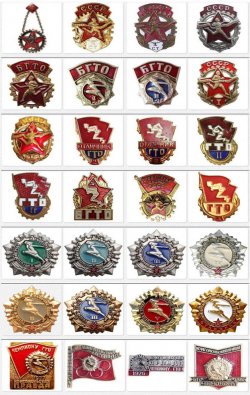 Стали проводиться соревнования по зимнему многоборью ГТО, в программу которых входили: лыжный спорт, стрельба, подтягивание на перекладине, отжимания (для женщин)В программу летнего многоборья ГТО входили: бег, плавание, метания, подтягивание на перекладине, стрельба, отжимания (для женщин).Многоборье ГТО, зимнее и летнее, входило в Единую Всесоюзную спортивную классификацию. Общеобразовательной школе отводилась решающая роль в работе по освоению комплекса ГТО. Не случайно три из пяти ступеней предназначены для школьного возраста. С учётом требований комплекса Всесоюзного ГТО усовершенствованы учебные программы по физической культуре. Во многих школах РСФСР проведена большая работа по разъяснению содержания комплекса и его пропаганде.Комплекс призван содействовать военно-прикладной подготовке учащихся. Одна из его ступеней - «Сила и мужество» рассчитана на учащихся старших классов и молодёжь, которая проходит допризывную подготовку, готовится к службе в рядах Советской Армии. Работа по освоению нового комплекса ГТО помимо школ была возложена на комитеты ДОСААФ, общества Красного Креста и Красного Полумесяца СССР, штабы гражданской обороны и направлена на военно-техническое обучение юношей в специализированных клубах (в летнее время – в оборонно-спортивных лагерях различного профиля), организацию и проведение соревнований по военно-прикладным видам комплекса ГТО, соревнований сандружин и санитарных постов, занятий по гражданской обороне (раздел комплекса ГТО).В СССР начинаются всесоюзные первенства по многоборьям ГТО, которые всего через год объединяют под своей эгидой 37 миллионов участников. Призеры четвертой ступени автоматически становятся мастерами спорта СССР.С 1972 по 1975 гг. нормы и требования комплекса выполнили свыше 58 млн. чел.В Вооружённых Силах СССР с 1972 г. действует военно-спортивный комплекс (ВСК), соответствующий IV ступени физкультурного комплекса ГТО. Одним из важных элементов комплекса была "полоса препятствий". Разнообразие физических упражнений, входящих в преодоление полосы препятствий (бег, прыжки, метания и т. д.), выполняемых в различных формах движения и темпе, способствует развитию выносливости, быстроты, ловкости, содействует оздоровлению и укреплению организма.С января 1985 года введен усовершенствованный комплекс «Готов к труду и обороне СССР». Теперь его возрастной диапазон — от 6 до 60 лет.Комплекс нового образца состоит из двух частей:1. «Будь готов к труду и обороне СССР» (БГТО) для школьников 6— 15 лет2. «Готов к труду и обороне СССР» (ГТО) для учащейся молодежи итрудящихся 16—60 лет.В восьмидесятые годы прошлого века комплекс ГТО в очередной раз претерпел изменения, в нём появилось разнообразие. Каждый мог выбрать тот комплекс, который был ему ближе по физическим возможностям. В годы распада СССР удалось сохранить многоборья ГТО.